Товариство з обмеженою відповідальністю «ОРГАНІЗАЦІЯ ДОРОЖНЬОГО РУХУ»Юридична адреса: 02232, м. Київ, вулиця Марини Цвєтаєвої, 16, кв.505Фактична адреса: м. Київ, вулиця Червоногвардійська 10ВПоштова адреса: 02232, м.Київ а/с 39Код ЄДРПОУ 39134065ІПН  391340626529Є платником податку на прибуток на загальних підставах, згідно ПК Українир/р 26001056202304в ПАТ КБ «ПРИВАТБАНК»,  МФО 380269         тел.: (044) 232-89-99«Кошторис на виконання робіт»На виконання робіт з влаштування світлофорного об’єкту 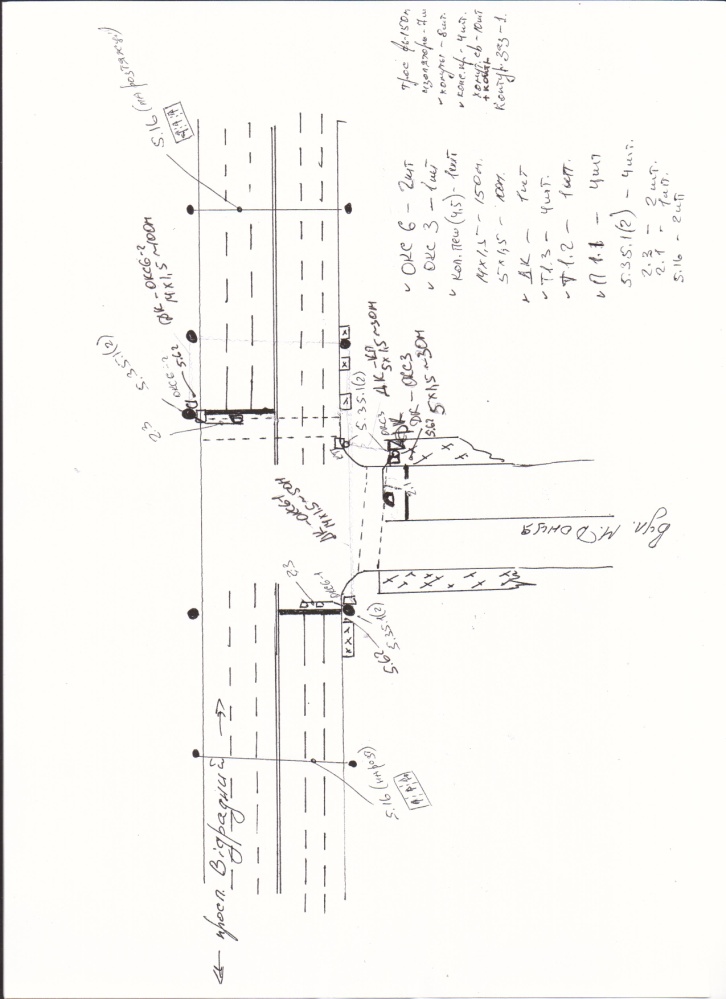 Розроблення проектної документації та погодження орієнтовно від 70 000*грн.*Ціна на обладнання актуальна на 12.07.2017 і є орієнтовною при умові відсутності проекту. №НайменуванняОд.КількістьСума з ПДВ1Консоль світлофорна ОКС-6  шт2360002Консоль світлофорна ОКС-3шт1150003Колона пішохідна (4,5 м)шт1100004Світлофор СД Т1.3шт4458805Світлофор СД Т1.2шт1100006Світлофор П1.1 шт4280007Контролер дорожний  шт1550008Кабельна продукція, трос, ізоляторКомпл1150009Заземленняшт1250010Консольне кріплення з хом.шт12480011Хомут кріплення св./ДК d=133 ммшт12480012Дорожні знаки та стійкиКомпл11500013БетонуванняПослПосл700014Монтаж світлофорного об'єктуПослПосл7000015Нанесення дорожньої розмітки пластикПослПосл1500016Пуско-налагоджувальні роботипослпосл15000348 980*